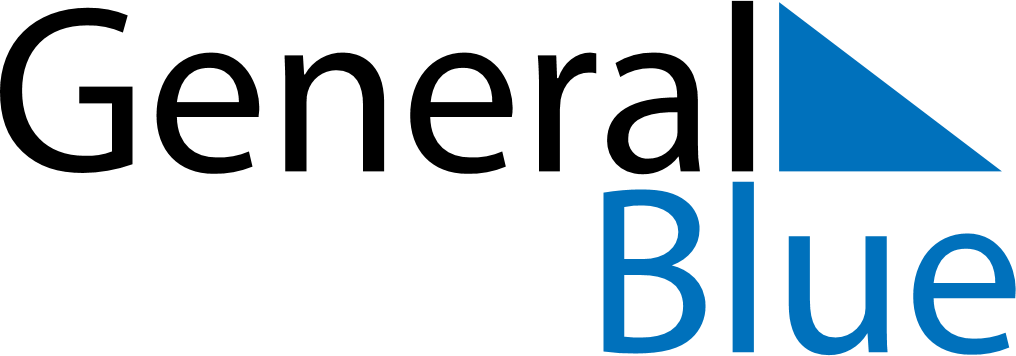 May 2024May 2024May 2024May 2024May 2024May 2024Pastavy, Vitebsk, BelarusPastavy, Vitebsk, BelarusPastavy, Vitebsk, BelarusPastavy, Vitebsk, BelarusPastavy, Vitebsk, BelarusPastavy, Vitebsk, BelarusSunday Monday Tuesday Wednesday Thursday Friday Saturday 1 2 3 4 Sunrise: 5:31 AM Sunset: 8:47 PM Daylight: 15 hours and 16 minutes. Sunrise: 5:29 AM Sunset: 8:49 PM Daylight: 15 hours and 20 minutes. Sunrise: 5:27 AM Sunset: 8:51 PM Daylight: 15 hours and 24 minutes. Sunrise: 5:25 AM Sunset: 8:53 PM Daylight: 15 hours and 28 minutes. 5 6 7 8 9 10 11 Sunrise: 5:23 AM Sunset: 8:55 PM Daylight: 15 hours and 32 minutes. Sunrise: 5:21 AM Sunset: 8:57 PM Daylight: 15 hours and 36 minutes. Sunrise: 5:19 AM Sunset: 8:59 PM Daylight: 15 hours and 40 minutes. Sunrise: 5:17 AM Sunset: 9:01 PM Daylight: 15 hours and 44 minutes. Sunrise: 5:15 AM Sunset: 9:03 PM Daylight: 15 hours and 47 minutes. Sunrise: 5:13 AM Sunset: 9:04 PM Daylight: 15 hours and 51 minutes. Sunrise: 5:11 AM Sunset: 9:06 PM Daylight: 15 hours and 55 minutes. 12 13 14 15 16 17 18 Sunrise: 5:09 AM Sunset: 9:08 PM Daylight: 15 hours and 59 minutes. Sunrise: 5:07 AM Sunset: 9:10 PM Daylight: 16 hours and 2 minutes. Sunrise: 5:05 AM Sunset: 9:12 PM Daylight: 16 hours and 6 minutes. Sunrise: 5:03 AM Sunset: 9:14 PM Daylight: 16 hours and 10 minutes. Sunrise: 5:02 AM Sunset: 9:15 PM Daylight: 16 hours and 13 minutes. Sunrise: 5:00 AM Sunset: 9:17 PM Daylight: 16 hours and 17 minutes. Sunrise: 4:58 AM Sunset: 9:19 PM Daylight: 16 hours and 20 minutes. 19 20 21 22 23 24 25 Sunrise: 4:57 AM Sunset: 9:21 PM Daylight: 16 hours and 23 minutes. Sunrise: 4:55 AM Sunset: 9:22 PM Daylight: 16 hours and 27 minutes. Sunrise: 4:54 AM Sunset: 9:24 PM Daylight: 16 hours and 30 minutes. Sunrise: 4:52 AM Sunset: 9:26 PM Daylight: 16 hours and 33 minutes. Sunrise: 4:51 AM Sunset: 9:27 PM Daylight: 16 hours and 36 minutes. Sunrise: 4:49 AM Sunset: 9:29 PM Daylight: 16 hours and 39 minutes. Sunrise: 4:48 AM Sunset: 9:30 PM Daylight: 16 hours and 42 minutes. 26 27 28 29 30 31 Sunrise: 4:47 AM Sunset: 9:32 PM Daylight: 16 hours and 45 minutes. Sunrise: 4:45 AM Sunset: 9:33 PM Daylight: 16 hours and 48 minutes. Sunrise: 4:44 AM Sunset: 9:35 PM Daylight: 16 hours and 50 minutes. Sunrise: 4:43 AM Sunset: 9:36 PM Daylight: 16 hours and 53 minutes. Sunrise: 4:42 AM Sunset: 9:38 PM Daylight: 16 hours and 55 minutes. Sunrise: 4:41 AM Sunset: 9:39 PM Daylight: 16 hours and 58 minutes. 